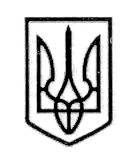                        УКРАЇНА                                                      СТОРОЖИНЕЦЬКА МІСЬКА РАДА                                    ЧЕРНІВЕЦЬКОГО РАЙОНУ           ПРОЄКТ      ЧЕРНІВЕЦЬКОЇ ОБЛАСТІХXVІII позачергова сесія VІIІ скликанняР  І  Ш  Е  Н  Н  Я   №     - 28/202317 березня  2023 року                                                                                              м. СторожинецьПро внесення змін до штатного розписузакладу освіти Сторожинецької міської радиЧернівецького району Чернівецької областіКеруючись законами України «Про місцеве самоврядування в Україні», «Про дошкільну освіту», «Про освіту», «Про повну загальну середню освіту, Постановою Кабінету Міністрів України від 05.10.2009 року № 1122 «Питання штатного розпису дошкільних навчальних закладів», Постановою  Кабінету Міністрів України від 15.09. 2021 року № 957 «Про затвердження Порядку організації інклюзивного навчання у закладах загальної середньої освіти», наказом Міністерства освіти і науки України від 04.11.2010 року № 1055 «Про затвердження типових штатних нормативів дошкільних навчальних закладів» (із змінами), наказом Міністерства освіти і науки України від 06.12.2010 року №1205 «Про затвердження Типових штатних нормативів закладів загальної середньої освіти» (зі змінами), наказом Міністерства економіки України від 29.12.2022 року № 5573 «Про затвердження зміни №11 до національного класифікатора ДК 003:2010»,  враховуючи звернення директора Сторожинецького закладу дошкільної освіти «Дзвіночок» Л.МОТУЗ від 14.02.2023 № 2, наказ Банилово-Підгірнівської гімназії Сторожинецької міської ради Чернівецького району Чернівецької області від 06.06.2022 № 94-г «Про увільнення від роботи Дарія П.П. на час військового стану», звернення  директора  Сторожинецького закладу дошкільної освіти «Сонечко» О.ОСТАПЕНКО від 24.02.2023 № 12, та звернення директора Ропчанського ліцею імені «Штефан чел Маре ші Сфинт» С.МІТРІК  (додаються),міська рада вирішила:                                                                                 продовження рішення XXVІII позачергової сесії                                                                                         Сторожинецької міської ради VIII скликання                                                                                                            від 17.03.2023 року №     -28 /2023       1.  З  01.04.2023 р. внести зміни до штатних розписів закладів дошкільної освіти Сторожинецької міської ради Чернівецького району Чернівецької області, а саме:  1.1. Вивести з штатного розпису  Сторожинецького закладу дошкільної освіти «Дзвіночок» 1 ставку постійного оператора котельні  та 3 ставки сезонних операторів котельні.   1.2. Ввести в штатний розпис  Сторожинецького закладу дошкільної освіти «Дзвіночок» 1 ставку постійного кочегара котельні та 3 ставки сезонних кочегарів котельні.                                                           1.3.  Вивести з штатного розпису  Комарівського закладу дошкільної освіти «Колосок» 0,5 ставки постійного оператора котельні  та 3,5 ставки сезонних операторів котельні.      1.4.  Ввести в штатний розпис  Комарівського закладу дошкільної освіти «Колосок» 0,5 ставки постійного кочегара котельні та 3,5 ставки сезонних кочегарів котельні.       1.5.   Вивести з штатного розпису  Сторожинецького закладу дошкільної освіти «Сонечко» 1 ставку кухаря.       1.6. Ввести в штатний розпис  Сторожинецького закладу дошкільної освіти «Сонечко» 1 ставку шеф-кухаря.      2.  З  01.04.2023 р. внести зміни до штатних розписів закладів загальної середньої освіти Сторожинецької міської ради Чернівецького району Чернівецької області, а саме:      2.1. Вивести з штатного розпису  Сторожинецької ЗОШ I-III ступенів №1 1 ставку постійного оператора котельні  та 3 ставки сезонних операторів котельні.       2.2. Ввести в штатний розпис  Сторожинецької ЗОШ I-III ступенів №1  1 ставку постійного кочегара котельні та 3 ставки сезонних кочегарів котельні.         2.3. Вивести з штатного розпису  Сторожинецької гімназії 4 ставки сезонних операторів котельні.                                                              2.4.  Ввести в штатний розпис  Сторожинецької гімназії 4 ставки сезонних кочегарів котельні.      2.5. Вивести з штатного розпису Опорного закладу Сторожинецький ліцей 1 ставку постійного оператора котельні  та 3 ставки сезонних операторів котельні.       2.6.  Ввести в штатний розпис  Опорного закладу Сторожинецький ліцей1 ставку постійного кочегара котельні та 3 ставки сезонних кочегарів котельні.         2.7.  Вивести з штатного розпису  Ропчанського ліцею імені «Штефан чел Маре ші Сфинт» 1 ставку асистента вчителя інклюзивного навчання.                                                                                                                             продовження рішення XXVІII позачергової сесії                                                                            Сторожинецької міської ради VIII скликання                                                                            від 17.03.2023 року №     -28 /2023   2.8.  Ввести в штатний розпис Ропчанського ліцею імені «Штефан чел Маре ші Сфинт» 1 ставку асистента вихователя інклюзивного навчання.   3.  З 01.02.2023 р. внести зміни до штатного розпису Банилово-Підгірнівської гімназії Сторожинецької міської ради Чернівецького району Чернівецької області, а саме ввести 1 ставку водія.   4. Відділу документообігу та контролю (М.БАЛАНЮК) забезпечити оприлюднення рішення на офіційному веб-сайті Сторожинецької міської ради Чернівецького району Чернівецької області.    5.  Дане рішення набуває чинності з моменту оприлюднення.   6. Організацію виконання даного рішення покласти на начальника Відділу освіти Сторожинецької міської ради Я. СТРІЛЕЦЬКОГО.   7. Контроль за виконанням рішення покласти на першого заступника міського голови Ігоря БЕЛЕНЧУКА та постійну комісію з питань освіти та науки, культури, фізкультури і спорту (В. БОЖЕСКУЛ). Сторожинецький міський голова                                    Ігор МАТЕЙЧУК                         Виконавець:Начальник Відділу освіти                                         Ярослав СТРІЛЕЦЬКИЙПогоджено:Секретар міської ради                                                Дмитро БОЙЧУКПерший заступник міського голови                          Ігор  БЕЛЕНЧУКНачальник юридичного відділу                                 Олексій КОЗЛОВНачальник відділу організаційноїта кадрової роботи                                                       Ольга ПАЛАДІЙНачальник відділу документообігу та контролю                                                                  Микола БАЛАНЮКГолова постійної комісії з питань освіти та науки, культури,фізкультури і спорту                                                    Владислава БОЖЕСКУЛ    